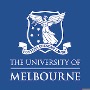 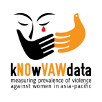 CONFIDENTIALIntake and case management long form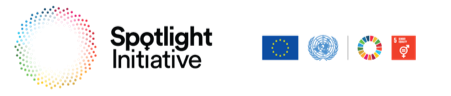 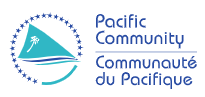 SECTIONS FOR COMPLETION1. ADMINISTRATIVE INFORMATION 2. CLIENT INFORMATION 3. DETAILS OF THE INCIDENT 4. ALLEGED PERPETRATOR INFORMATION 5. PLANNED ACTION / ACTION TAKEN REGARDING THIS REPORT6. ASSESSMENT POINTS 7. OVERALL CLIENT SAFETYPlease complete the following questions for each alleged perpetrator additional to perpetrator 1 described in SECTION 4.This form is based on the Kiribati SafeNet Initial Intake and Case Management Form (August 2015) and should be modified for local context.INSTRUCTIONS This form should be filled out by a [organisation name] staff member (case manager, health practitioner, social worker or other authorised person providing services to the client victim of gender-based violence). Complete all pages each time a client is referred to your organisation for gender-based violence. That is, if the same client is referred more than once on different dates, please record the information for each referral on separate intake forms. This way we can record information about separate incidents of violence.Remind the client that all information will be kept confidential, and they may choose not to answer any of the following questions. Ask the client for their consent to use non-identifiable information for planning service delivery for victims of violence. This form should be accompanied by a separate consent form for release of information, and the check box ticked at the end of this form. Complete this intake form for all incidents of GBV. Enter data from this form into [organisation name database] when available. Write as much information as you feel is necessary (additional pages with continued narrative may be attached if needed). If the client consents to their information being shared, follow [organisation name]’s Information Sharing Protocol.IMPORTANT: Whenever possible, questions with an asterisk * should always be answered. These questions are part of a minimum essential dataset on gender-based violence.CLIENT CODEINTAKE AND CASE MANAGEMENT LONG FORM CONFIDENTIALINCIDENT ID1 ADMINISTRATIVE INFORMATION1 ADMINISTRATIVE INFORMATION1 ADMINISTRATIVE INFORMATION1 ADMINISTRATIVE INFORMATION*Client name: *Staff name/code: *Staff name/code: *Report by client?  Yes  No*Report/interview date (day/month/year): *Report/interview date (day/month/year): *Incident date (day/month/year). If there are multiple times write the most recent: *Incident date (day/month/year). If there are multiple times write the most recent: *Who is reporting this violence?  The client   A family member or friend but the client is here   A family member or friend and the client is NOT here  A counsellor but the client is here  A counsellor but the client is NOT here  An elder or church leader but the client is here  An elder or church leader but the client is NOT here  Other (specify):  *Who is reporting this violence?  The client   A family member or friend but the client is here   A family member or friend and the client is NOT here  A counsellor but the client is here  A counsellor but the client is NOT here  An elder or church leader but the client is here  An elder or church leader but the client is NOT here  Other (specify):  *Who is reporting this violence?  The client   A family member or friend but the client is here   A family member or friend and the client is NOT here  A counsellor but the client is here  A counsellor but the client is NOT here  An elder or church leader but the client is here  An elder or church leader but the client is NOT here  Other (specify):  *Who is reporting this violence?  The client   A family member or friend but the client is here   A family member or friend and the client is NOT here  A counsellor but the client is here  A counsellor but the client is NOT here  An elder or church leader but the client is here  An elder or church leader but the client is NOT here  Other (specify):  2 CLIENT INFORMATION2 CLIENT INFORMATION2 CLIENT INFORMATION2 CLIENT INFORMATION*Client age in years: *Sex of client: Female   Male   Other *Sex of client: Female   Male   Other Primary language: *Specific needs/vulnerabilities of client (check all that apply): None   Unknown   Physical disability   Mental disability  Unaccompanied minor   Separated child   Other vulnerable child  [Other]  *Specific needs/vulnerabilities of client (check all that apply): None   Unknown   Physical disability   Mental disability  Unaccompanied minor   Separated child   Other vulnerable child  [Other]  *Specific needs/vulnerabilities of client (check all that apply): None   Unknown   Physical disability   Mental disability  Unaccompanied minor   Separated child   Other vulnerable child  [Other]  *Client’s country/island of origin (or replace with other items):  [Country A]   [Country B]   [Country C]   Other (specify): *Difficulties with certain activities (please select one option for each question below):*Difficulties with certain activities (please select one option for each question below):*Difficulties with certain activities (please select one option for each question below):*Difficulties with certain activities (please select one option for each question below):1. Does the client have difficulty seeing, even if wearing glasses?  No difficulty    Some difficulty    A lot of difficulty    Cannot do at all No difficulty    Some difficulty    A lot of difficulty    Cannot do at all No difficulty    Some difficulty    A lot of difficulty    Cannot do at all2. Does the client have difficulty hearing, even if using a hearing aid(s)?  No difficulty    Some difficulty    A lot of difficulty    Cannot do at all No difficulty    Some difficulty    A lot of difficulty    Cannot do at all No difficulty    Some difficulty    A lot of difficulty    Cannot do at all3. Does the client have difficult walking or climbing steps?  No difficulty    Some difficulty    A lot of difficulty    Cannot do at all No difficulty    Some difficulty    A lot of difficulty    Cannot do at all No difficulty    Some difficulty    A lot of difficulty    Cannot do at all4. Does the client have difficulty remembering or concentrating?  No difficulty    Some difficulty    A lot of difficulty    Cannot do at all No difficulty    Some difficulty    A lot of difficulty    Cannot do at all No difficulty    Some difficulty    A lot of difficulty    Cannot do at all5. Does the client have difficulty with self-care, such as washing all over or dressing? No difficulty    Some difficulty    A lot of difficulty    Cannot do at all No difficulty    Some difficulty    A lot of difficulty    Cannot do at all No difficulty    Some difficulty    A lot of difficulty    Cannot do at all6. With their usual language, does the client have difficulty communicating, for example understanding or being understood? No difficulty    Some difficulty    A lot of difficulty    Cannot do at all No difficulty    Some difficulty    A lot of difficulty    Cannot do at all No difficulty    Some difficulty    A lot of difficulty    Cannot do at all*Current marital status:  Single   Married/Cohabiting   Divorced/Separated   Widowed *Current marital status:  Single   Married/Cohabiting   Divorced/Separated   Widowed *Current marital status:  Single   Married/Cohabiting   Divorced/Separated   Widowed Religion: *Is the client looking after anyone else?  Yes  NoWho else is the client looking after? Who else is the client looking after? Is the client working outside of the home:  Yes   No*How many children does the client look after? *How old is the youngest child? *How old is the youngest child? *How old is the oldest child? *Is the client pregnant?  Yes   No  *Is the client pregnant?  Yes   No  *Does the client have a new baby?  Yes   No*Does the client have a new baby?  Yes   No*Is the client a child living separately from parents?  Yes   No*Is the client a child living separately from parents?  Yes   No*Is the client a child living separately from parents?  Yes   No*Is the client a child living separately from parents?  Yes   NoHas the client been depressed or diagnosed with a mental health issue?  Yes   No   UnknownHas the client been depressed or diagnosed with a mental health issue?  Yes   No   UnknownHas the client been depressed or diagnosed with a mental health issue?  Yes   No   UnknownHas the client been depressed or diagnosed with a mental health issue?  Yes   No   UnknownAny other client information: Any other client information: Any other client information: Any other client information: Sub-section for child clients (less than 18 years old)Sub-section for child clients (less than 18 years old)Sub-section for child clients (less than 18 years old)Sub-section for child clients (less than 18 years old)*Child age in years:   *If the client is a child (less than 18 years) do they live alone?   Yes  No (If ‘No’, answer the next two questions) *If the client is a child (less than 18 years) do they live alone?   Yes  No (If ‘No’, answer the next two questions) *If the client is a child (less than 18 years) do they live alone?   Yes  No (If ‘No’, answer the next two questions) *If the child client lives with someone, what is the relation between them and the caretaker?  Parent/Guardian  Relative  Spouse/Cohabitating   Other (specify): *If the child client lives with someone, what is the relation between them and the caretaker?  Parent/Guardian  Relative  Spouse/Cohabitating   Other (specify): *If the child client lives with someone, what is the relation between them and the caretaker?  Parent/Guardian  Relative  Spouse/Cohabitating   Other (specify): *If the child client lives with someone, what is the relation between them and the caretaker?  Parent/Guardian  Relative  Spouse/Cohabitating   Other (specify): *What is the caretaker’s current marital status?  Single   Married/Cohabiting   Divorced/Separated  Widowed  Unknown/Not applicable *What is the caretaker’s current marital status?  Single   Married/Cohabiting   Divorced/Separated  Widowed  Unknown/Not applicable *What is the caretaker’s current marital status?  Single   Married/Cohabiting   Divorced/Separated  Widowed  Unknown/Not applicable *What is the caretaker’s current marital status?  Single   Married/Cohabiting   Divorced/Separated  Widowed  Unknown/Not applicable Any other child client information: Any other child client information: Any other child client information: Any other child client information: 3 DETAILS OF THE INCIDENT3 DETAILS OF THE INCIDENT3 DETAILS OF THE INCIDENT3 DETAILS OF THE INCIDENT3 DETAILS OF THE INCIDENT3 DETAILS OF THE INCIDENTIncident location (detailed):  Client’s home  Perpetrator’s home Outdoor setting (e.g., market)  School  Church  Near public toilet  Boat  Car  Public transport  Road  Other (please give details): Incident location (detailed):  Client’s home  Perpetrator’s home Outdoor setting (e.g., market)  School  Church  Near public toilet  Boat  Car  Public transport  Road  Other (please give details): Incident location (detailed):  Client’s home  Perpetrator’s home Outdoor setting (e.g., market)  School  Church  Near public toilet  Boat  Car  Public transport  Road  Other (please give details): Incident location (detailed):  Client’s home  Perpetrator’s home Outdoor setting (e.g., market)  School  Church  Near public toilet  Boat  Car  Public transport  Road  Other (please give details): *Time incident took place:  Morning (sunrise to noon)  Afternoon (noon to sunset) Evening/night (sunset to sunrise)  Unknown/Not applicable *Time incident took place:  Morning (sunrise to noon)  Afternoon (noon to sunset) Evening/night (sunset to sunrise)  Unknown/Not applicable *Village/area of island the incident occurred: *Village/area of island the incident occurred: *Village/area of island the incident occurred: *Area/island where the incident occurred: *Area/island where the incident occurred: *Area/island where the incident occurred: *Account of the incident/Description of the incident (summarise the details of the incident and use the client’s words): *Account of the incident/Description of the incident (summarise the details of the incident and use the client’s words): *Account of the incident/Description of the incident (summarise the details of the incident and use the client’s words): *Account of the incident/Description of the incident (summarise the details of the incident and use the client’s words): *Account of the incident/Description of the incident (summarise the details of the incident and use the client’s words): *Account of the incident/Description of the incident (summarise the details of the incident and use the client’s words): *Did the perpetrator force the client to live somewhere they didn’t want to live?  Yes  NoIf yes, please provide information about this to explain: *Did the perpetrator force the client to live somewhere they didn’t want to live?  Yes  NoIf yes, please provide information about this to explain: *Did the perpetrator force the client to live somewhere they didn’t want to live?  Yes  NoIf yes, please provide information about this to explain: *Did the perpetrator force the client to live somewhere they didn’t want to live?  Yes  NoIf yes, please provide information about this to explain: *Did the perpetrator force the client to live somewhere they didn’t want to live?  Yes  NoIf yes, please provide information about this to explain: *Did the perpetrator force the client to live somewhere they didn’t want to live?  Yes  NoIf yes, please provide information about this to explain: *Where is the perpetrator now?  At home  Unknown  Working  Staying away with other family or friends  With police  Other (specify): *Where is the perpetrator now?  At home  Unknown  Working  Staying away with other family or friends  With police  Other (specify): *Where is the perpetrator now?  At home  Unknown  Working  Staying away with other family or friends  With police  Other (specify): *Where is the perpetrator now?  At home  Unknown  Working  Staying away with other family or friends  With police  Other (specify): *Where is the perpetrator now?  At home  Unknown  Working  Staying away with other family or friends  With police  Other (specify): *Where is the perpetrator now?  At home  Unknown  Working  Staying away with other family or friends  With police  Other (specify): *Type of incident/violence (Please select ONLY ONE of the options below).  Rape (includes gang rape, marital rape)    Sexual assault (includes attempted rape and all sexual violence/abuse without penetration, and female genital mutilation)  Physical assault (includes hitting, slapping, kicking, shoving, etc, that are not sexual in nature)  Forced marriage (includes early marriage)   Denial of resources, opportunities, or services (includes denial of inheritance, earnings, access to education or contraceptives, etc. Reports of general poverty do not apply)     Psychological/Emotional abuse (includes threats of physical or sexual violence, forced isolation, harassment/intimidation, gestures or written words of a sexual/menacing nature, etc.)   Non-GBV (specify): *Type of incident/violence (Please select ONLY ONE of the options below).  Rape (includes gang rape, marital rape)    Sexual assault (includes attempted rape and all sexual violence/abuse without penetration, and female genital mutilation)  Physical assault (includes hitting, slapping, kicking, shoving, etc, that are not sexual in nature)  Forced marriage (includes early marriage)   Denial of resources, opportunities, or services (includes denial of inheritance, earnings, access to education or contraceptives, etc. Reports of general poverty do not apply)     Psychological/Emotional abuse (includes threats of physical or sexual violence, forced isolation, harassment/intimidation, gestures or written words of a sexual/menacing nature, etc.)   Non-GBV (specify): Questions to determine type of incident/violenceDid the reported incident involve penetration?If yes  classify the incident as ‘Rape’.If no  proceed to the next incident type on the list. Did the reported incident involved unwanted sexual contact? If yes  classify the incident as ‘Sexual assault’.If no  proceed to the next incident type on the list. Did the reported incident involve physical assault? If yes  classify the incident as ‘Physical assault’.If no  proceed to the next incident type on the list. Was the incident an act of forced marriage? If yes  classify the incident as ‘Forced marriage’. If no  proceed to the next incident type on the list. Did the reported incident involve the denial of resources, opportunities or services? If yes  classify the incident as ‘Denial of resources, opportunities or services’.If no  proceed to the next incident type on the list. Did the reported incident involve psychological/emotional abuse? If yes  classify the incident as ‘Psychological/Emotional abuse’. If no  proceed to the next incident type on the list. Is the reported incident a case of GBV? If yes  Restart at 1 and try to classify the incident. If you have tried to classify the incident multiple times, ask your supervisor for assistance. If no  classify the incident as ‘Non-GBV’.Questions to determine type of incident/violenceDid the reported incident involve penetration?If yes  classify the incident as ‘Rape’.If no  proceed to the next incident type on the list. Did the reported incident involved unwanted sexual contact? If yes  classify the incident as ‘Sexual assault’.If no  proceed to the next incident type on the list. Did the reported incident involve physical assault? If yes  classify the incident as ‘Physical assault’.If no  proceed to the next incident type on the list. Was the incident an act of forced marriage? If yes  classify the incident as ‘Forced marriage’. If no  proceed to the next incident type on the list. Did the reported incident involve the denial of resources, opportunities or services? If yes  classify the incident as ‘Denial of resources, opportunities or services’.If no  proceed to the next incident type on the list. Did the reported incident involve psychological/emotional abuse? If yes  classify the incident as ‘Psychological/Emotional abuse’. If no  proceed to the next incident type on the list. Is the reported incident a case of GBV? If yes  Restart at 1 and try to classify the incident. If you have tried to classify the incident multiple times, ask your supervisor for assistance. If no  classify the incident as ‘Non-GBV’.Questions to determine type of incident/violenceDid the reported incident involve penetration?If yes  classify the incident as ‘Rape’.If no  proceed to the next incident type on the list. Did the reported incident involved unwanted sexual contact? If yes  classify the incident as ‘Sexual assault’.If no  proceed to the next incident type on the list. Did the reported incident involve physical assault? If yes  classify the incident as ‘Physical assault’.If no  proceed to the next incident type on the list. Was the incident an act of forced marriage? If yes  classify the incident as ‘Forced marriage’. If no  proceed to the next incident type on the list. Did the reported incident involve the denial of resources, opportunities or services? If yes  classify the incident as ‘Denial of resources, opportunities or services’.If no  proceed to the next incident type on the list. Did the reported incident involve psychological/emotional abuse? If yes  classify the incident as ‘Psychological/Emotional abuse’. If no  proceed to the next incident type on the list. Is the reported incident a case of GBV? If yes  Restart at 1 and try to classify the incident. If you have tried to classify the incident multiple times, ask your supervisor for assistance. If no  classify the incident as ‘Non-GBV’.Questions to determine type of incident/violenceDid the reported incident involve penetration?If yes  classify the incident as ‘Rape’.If no  proceed to the next incident type on the list. Did the reported incident involved unwanted sexual contact? If yes  classify the incident as ‘Sexual assault’.If no  proceed to the next incident type on the list. Did the reported incident involve physical assault? If yes  classify the incident as ‘Physical assault’.If no  proceed to the next incident type on the list. Was the incident an act of forced marriage? If yes  classify the incident as ‘Forced marriage’. If no  proceed to the next incident type on the list. Did the reported incident involve the denial of resources, opportunities or services? If yes  classify the incident as ‘Denial of resources, opportunities or services’.If no  proceed to the next incident type on the list. Did the reported incident involve psychological/emotional abuse? If yes  classify the incident as ‘Psychological/Emotional abuse’. If no  proceed to the next incident type on the list. Is the reported incident a case of GBV? If yes  Restart at 1 and try to classify the incident. If you have tried to classify the incident multiple times, ask your supervisor for assistance. If no  classify the incident as ‘Non-GBV’.Details of the type of incident/violence (please select any that apply): Details of the type of incident/violence (please select any that apply): Details of the type of incident/violence (please select any that apply): Details of the type of incident/violence (please select any that apply): Details of the type of incident/violence (please select any that apply): Details of the type of incident/violence (please select any that apply):  Slapped or threw something  Pushed or shoved  Hit with fist or something else  Kicked or dragged  Choked  Burned  Threatened the client with a weapon Threatened to kill the client Threatened to hurt another family member  Threatened to kill another family member Threatened to hurt/kill a pet or animal  Physically forced sexual intercourse  Had sexual intercourse because was afraid  Threatened to kill the client Threatened to hurt another family member  Threatened to kill another family member Threatened to hurt/kill a pet or animal  Physically forced sexual intercourse  Had sexual intercourse because was afraid  Threatened to kill the client Threatened to hurt another family member  Threatened to kill another family member Threatened to hurt/kill a pet or animal  Physically forced sexual intercourse  Had sexual intercourse because was afraid  Forced to do something sexually degrading Psychological or emotional abuse (like calling names or criticising what the client does) Denial of opportunities or services (like education, medicine or opportunity to work)  Denial of resources like money Forced to do something sexually degrading Psychological or emotional abuse (like calling names or criticising what the client does) Denial of opportunities or services (like education, medicine or opportunity to work)  Denial of resources like money3 DETAILS OF THE INCIDENT (continued)3 DETAILS OF THE INCIDENT (continued)3 DETAILS OF THE INCIDENT (continued)3 DETAILS OF THE INCIDENT (continued)3 DETAILS OF THE INCIDENT (continued)3 DETAILS OF THE INCIDENT (continued)Did the client sustain injuries during the incident?  No   Yes (please specify): Did the client sustain injuries during the incident?  No   Yes (please specify): Did the client sustain injuries during the incident?  No   Yes (please specify): *Did the client die as a result of injuries?  Yes  No*Did the client die as a result of injuries?  Yes  No*Did the client die as a result of injuries?  Yes  No*Were weapons involved?  Yes  No*Were weapons involved?  Yes  No*Were weapons involved?  Yes  No*What type of weapons were involved? *What type of weapons were involved? *What type of weapons were involved? *Was the client forced to do something where people paid money for it?  Yes  No*Was the client forced to do something where people paid money for it?  Yes  No*Was the client forced to do something where people paid money for it?  Yes  No*Was the client forced to do something where people paid money for it?  Yes  No*Was the client forced to do something where people paid money for it?  Yes  No*Was the client forced to do something where people paid money for it?  Yes  No*Was this incident a Harmful Traditional Practice?  No   [Practice 1]   [Practice 2]  [Practice 3]  *Was this incident a Harmful Traditional Practice?  No   [Practice 1]   [Practice 2]  [Practice 3]  *Was this incident a Harmful Traditional Practice?  No   [Practice 1]   [Practice 2]  [Practice 3]  *Were money, goods, benefits, and/or services exchanged in relation to this incident?  Yes  No *Were money, goods, benefits, and/or services exchanged in relation to this incident?  Yes  No *Were money, goods, benefits, and/or services exchanged in relation to this incident?  Yes  No *Has the client reported the incident anywhere else? (If yes, specify the type of service(s))  No  Yes (specify below)*Has the client reported the incident anywhere else? (If yes, specify the type of service(s))  No  Yes (specify below)*Has the client reported the incident anywhere else? (If yes, specify the type of service(s))  No  Yes (specify below)*Has the client reported the incident anywhere else? (If yes, specify the type of service(s))  No  Yes (specify below)*Has the client reported the incident anywhere else? (If yes, specify the type of service(s))  No  Yes (specify below)*Has the client reported the incident anywhere else? (If yes, specify the type of service(s))  No  Yes (specify below) Health/medical services Counselling services Community organisation Police/other security service  Legal assistance services  Crisis/safe house/shelter  Police/other security service  Legal assistance services  Crisis/safe house/shelter  Police/other security service  Legal assistance services  Crisis/safe house/shelter  Police/other security service  Legal assistance services  Crisis/safe house/shelter  Other (specify):  *Has the client had any previous incidents of GBV perpetrated against them?  No  Unknown  Yes (please provide a brief description): *Has the client had any previous incidents of GBV perpetrated against them?  No  Unknown  Yes (please provide a brief description): *Has the client had any previous incidents of GBV perpetrated against them?  No  Unknown  Yes (please provide a brief description): *Has the client had any previous incidents of GBV perpetrated against them?  No  Unknown  Yes (please provide a brief description): *Has the client had any previous incidents of GBV perpetrated against them?  No  Unknown  Yes (please provide a brief description): *Has the client had any previous incidents of GBV perpetrated against them?  No  Unknown  Yes (please provide a brief description): 4 ALLEGED PERPETRATOR INFORMATION4 ALLEGED PERPETRATOR INFORMATION4 ALLEGED PERPETRATOR INFORMATION4 ALLEGED PERPETRATOR INFORMATION4 ALLEGED PERPETRATOR INFORMATION4 ALLEGED PERPETRATOR INFORMATION*Number of alleged perpetrators:  1   2  3  More than 3  Unknown*Number of alleged perpetrators:  1   2  3  More than 3  Unknown*Number of alleged perpetrators:  1   2  3  More than 3  Unknown*Number of alleged perpetrators:  1   2  3  More than 3  Unknown*Number of alleged perpetrators:  1   2  3  More than 3  Unknown*Number of alleged perpetrators:  1   2  3  More than 3  UnknownIf more than 1 perpetrator, please provide an explanation of the situation. If only 1 perpetrator, you may leave this blank.If more than 1 perpetrator, please provide an explanation of the situation. If only 1 perpetrator, you may leave this blank.If more than 1 perpetrator, please provide an explanation of the situation. If only 1 perpetrator, you may leave this blank.If more than 1 perpetrator, please provide an explanation of the situation. If only 1 perpetrator, you may leave this blank.If more than 1 perpetrator, please provide an explanation of the situation. If only 1 perpetrator, you may leave this blank.If more than 1 perpetrator, please provide an explanation of the situation. If only 1 perpetrator, you may leave this blank.Have any of the alleged perpetrators ever had any court orders or bail conditions?  No   Yes   Unknown Have any of the alleged perpetrators ever had any court orders or bail conditions?  No   Yes   Unknown Have any of the alleged perpetrators ever had any court orders or bail conditions?  No   Yes   Unknown If YES, are they currently under any court orders or bail conditions?  No   Yes   UnknownIf YES, have they ever violated the court order or bail condition?    No   Yes   UnknownIf YES, are they currently under any court orders or bail conditions?  No   Yes   UnknownIf YES, have they ever violated the court order or bail condition?    No   Yes   UnknownIf YES, are they currently under any court orders or bail conditions?  No   Yes   UnknownIf YES, have they ever violated the court order or bail condition?    No   Yes   UnknownPlease complete the following questions for the alleged perpetrator (perpetrator 1). If more than 1 alleged perpetrator, complete SECTION 4B at the end of this form for each additional alleged perpetrator.Please complete the following questions for the alleged perpetrator (perpetrator 1). If more than 1 alleged perpetrator, complete SECTION 4B at the end of this form for each additional alleged perpetrator.Please complete the following questions for the alleged perpetrator (perpetrator 1). If more than 1 alleged perpetrator, complete SECTION 4B at the end of this form for each additional alleged perpetrator.Please complete the following questions for the alleged perpetrator (perpetrator 1). If more than 1 alleged perpetrator, complete SECTION 4B at the end of this form for each additional alleged perpetrator.Please complete the following questions for the alleged perpetrator (perpetrator 1). If more than 1 alleged perpetrator, complete SECTION 4B at the end of this form for each additional alleged perpetrator.Please complete the following questions for the alleged perpetrator (perpetrator 1). If more than 1 alleged perpetrator, complete SECTION 4B at the end of this form for each additional alleged perpetrator.*Sex of alleged perpetrator:   Female   Male   Other  *Sex of alleged perpetrator:   Female   Male   Other  *Sex of alleged perpetrator:   Female   Male   Other  *Alleged perpetrator age:   Adult  Minor  Unknown*Alleged perpetrator age:   Adult  Minor  Unknown*Alleged perpetrator age:   Adult  Minor  Unknown*Home/place of origin of alleged perpetrator (if known): *Home/place of origin of alleged perpetrator (if known): *Home/place of origin of alleged perpetrator (if known): *Home/place of origin of alleged perpetrator (if known): *Home/place of origin of alleged perpetrator (if known): *Home/place of origin of alleged perpetrator (if known): *Alleged perpetrator relationship with client: *Alleged perpetrator relationship with client: *Alleged perpetrator relationship with client: *Alleged perpetrator relationship with client: *Alleged perpetrator relationship with client: *Alleged perpetrator relationship with client:  Current husband / wife / boyfriend /girlfriend / de facto   Former husband / wife / boyfriend /girlfriend / de facto   Mother / stepmother / adoptive mother   Father / stepfather /adoptive father  Grandparent  Current husband / wife / boyfriend /girlfriend / de facto   Former husband / wife / boyfriend /girlfriend / de facto   Mother / stepmother / adoptive mother   Father / stepfather /adoptive father  Grandparent  Current husband / wife / boyfriend /girlfriend / de facto   Former husband / wife / boyfriend /girlfriend / de facto   Mother / stepmother / adoptive mother   Father / stepfather /adoptive father  Grandparent  Current husband / wife / boyfriend /girlfriend / de facto   Former husband / wife / boyfriend /girlfriend / de facto   Mother / stepmother / adoptive mother   Father / stepfather /adoptive father  Grandparent  Aunt  Uncle    Sibling  Adopted sibling  Community leader Religious leader Police officer  Work colleague  Teacher / School official Schoolmate  Family friend / neighbour Other community member  Service provider  Housemate  Service provider  Housemate  Service provider  Housemate  No relation  Unknown  Other (specify): *Main occupation of alleged perpetrator:  [Occupation 1]   [Occupation 2]   Other/Unknown  Unemployed*Main occupation of alleged perpetrator:  [Occupation 1]   [Occupation 2]   Other/Unknown  Unemployed*Main occupation of alleged perpetrator:  [Occupation 1]   [Occupation 2]   Other/Unknown  Unemployed*Main occupation of alleged perpetrator:  [Occupation 1]   [Occupation 2]   Other/Unknown  Unemployed*Main occupation of alleged perpetrator:  [Occupation 1]   [Occupation 2]   Other/Unknown  Unemployed*Main occupation of alleged perpetrator:  [Occupation 1]   [Occupation 2]   Other/Unknown  Unemployed*Does the alleged perpetrator have difficulties with certain activities (please select one option for each question below):*Does the alleged perpetrator have difficulties with certain activities (please select one option for each question below):*Does the alleged perpetrator have difficulties with certain activities (please select one option for each question below):*Does the alleged perpetrator have difficulties with certain activities (please select one option for each question below):*Does the alleged perpetrator have difficulties with certain activities (please select one option for each question below):*Does the alleged perpetrator have difficulties with certain activities (please select one option for each question below):1. Does the client have difficulty seeing, even if wearing glasses? 1. Does the client have difficulty seeing, even if wearing glasses?  No difficulty    Some difficulty    A lot of difficulty    Cannot do at all No difficulty    Some difficulty    A lot of difficulty    Cannot do at all No difficulty    Some difficulty    A lot of difficulty    Cannot do at all No difficulty    Some difficulty    A lot of difficulty    Cannot do at all2. Does the client have difficulty hearing, even if using a hearing aid(s)? 2. Does the client have difficulty hearing, even if using a hearing aid(s)?  No difficulty    Some difficulty    A lot of difficulty    Cannot do at all No difficulty    Some difficulty    A lot of difficulty    Cannot do at all No difficulty    Some difficulty    A lot of difficulty    Cannot do at all No difficulty    Some difficulty    A lot of difficulty    Cannot do at all3. Does the client have difficult walking or climbing steps? 3. Does the client have difficult walking or climbing steps?  No difficulty    Some difficulty    A lot of difficulty    Cannot do at all No difficulty    Some difficulty    A lot of difficulty    Cannot do at all No difficulty    Some difficulty    A lot of difficulty    Cannot do at all No difficulty    Some difficulty    A lot of difficulty    Cannot do at all4. Does the client have difficulty remembering or concentrating? 4. Does the client have difficulty remembering or concentrating?  No difficulty    Some difficulty    A lot of difficulty    Cannot do at all No difficulty    Some difficulty    A lot of difficulty    Cannot do at all No difficulty    Some difficulty    A lot of difficulty    Cannot do at all No difficulty    Some difficulty    A lot of difficulty    Cannot do at all5. Does the client have difficulty with self-care, such as washing all over or dressing?5. Does the client have difficulty with self-care, such as washing all over or dressing? No difficulty    Some difficulty    A lot of difficulty    Cannot do at all No difficulty    Some difficulty    A lot of difficulty    Cannot do at all No difficulty    Some difficulty    A lot of difficulty    Cannot do at all No difficulty    Some difficulty    A lot of difficulty    Cannot do at all6. Using their usual language, does the client have difficulty communicating, for example understanding or being understood?6. Using their usual language, does the client have difficulty communicating, for example understanding or being understood? No difficulty    Some difficulty    A lot of difficulty    Cannot do at all No difficulty    Some difficulty    A lot of difficulty    Cannot do at all No difficulty    Some difficulty    A lot of difficulty    Cannot do at all No difficulty    Some difficulty    A lot of difficulty    Cannot do at allAny other information relating to this alleged perpetrator: Any other information relating to this alleged perpetrator: Any other information relating to this alleged perpetrator: Any other information relating to this alleged perpetrator: Any other information relating to this alleged perpetrator: Any other information relating to this alleged perpetrator: 5 PLANNED ACTION / ACTION TAKEN REGARDING THIS REPORT 5 PLANNED ACTION / ACTION TAKEN REGARDING THIS REPORT 5 PLANNED ACTION / ACTION TAKEN REGARDING THIS REPORT 5 PLANNED ACTION / ACTION TAKEN REGARDING THIS REPORT 5 PLANNED ACTION / ACTION TAKEN REGARDING THIS REPORT 5 PLANNED ACTION / ACTION TAKEN REGARDING THIS REPORT *Who referred this client to you: *Who referred this client to you: *Who referred this client to you: *Who referred this client to you: *Who referred this client to you: *Who referred this client to you:  Health / Medical services    Community leader    Teacher / School official    Safe house / shelter / refuge   Health / Medical services    Community leader    Teacher / School official    Safe house / shelter / refuge   Police / Other security actor   Psychosocial / Counselling services     Legal services   Livelihood program     Police / Other security actor   Psychosocial / Counselling services     Legal services   Livelihood program     Police / Other security actor   Psychosocial / Counselling services     Legal services   Livelihood program     Other government service  Self-referred   Other (specify): *Was the client referred to a safehouse / shelter? *Was the client referred to a safehouse / shelter? *Was the client referred to a safehouse / shelter? *Was the client referred to a health / medical?*Was the client referred to a health / medical?*Was the client referred to a health / medical? Yes No – Service provided by you   No – Service received prior to this visit   No – Service not applicable   No – Referral declined by survivor   No – Service unavailable   No – Service provided by you   No – Service received prior to this visit   No – Service not applicable   No – Referral declined by survivor   No – Service unavailable   Yes No – Service provided by you   No – Service received prior to this visit   No – Service not applicable   No – Referral declined by survivor   No – Service unavailable   No – Service provided by you   No – Service received prior to this visit   No – Service not applicable   No – Referral declined by survivor   No – Service unavailable  *Was the client referred to a psychosocial service? *Was the client referred to a psychosocial service? *Was the client referred to a psychosocial service? *Was the client referred to a legal service?*Was the client referred to a legal service?*Was the client referred to a legal service? Yes No – Service provided by you   No – Service received prior to this visit   No – Service not applicable   No – Referral declined by survivor   No – Service unavailable   No – Service provided by you   No – Service received prior to this visit   No – Service not applicable   No – Referral declined by survivor   No – Service unavailable   Yes No – Service provided by you   No – Service received prior to this visit   No – Service not applicable   No – Referral declined by survivor   No – Service unavailable   No – Service provided by you   No – Service received prior to this visit   No – Service not applicable   No – Referral declined by survivor   No – Service unavailable  Does the client want to pursue legal action?  Yes  No  Undecided at time of reportDoes the client want to pursue legal action?  Yes  No  Undecided at time of reportDoes the client want to pursue legal action?  Yes  No  Undecided at time of reportDoes the client want to pursue legal action?  Yes  No  Undecided at time of reportDoes the client want to pursue legal action?  Yes  No  Undecided at time of reportDoes the client want to pursue legal action?  Yes  No  Undecided at time of report*Was the client referred to the police or other type of security actor? *Was the client referred to the police or other type of security actor? *Was the client referred to the police or other type of security actor? *Was the client referred to an NGO / community program?*Was the client referred to an NGO / community program?*Was the client referred to an NGO / community program? Yes No – Service provided by you   No – Service received prior to this visit   No – Service not applicable   No – Referral declined by survivor   No – Service unavailable   No – Service provided by you   No – Service received prior to this visit   No – Service not applicable   No – Referral declined by survivor   No – Service unavailable   Yes No – Service provided by you   No – Service received prior to this visit   No – Service not applicable   No – Referral declined by survivor   No – Service unavailable   No – Service provided by you   No – Service received prior to this visit   No – Service not applicable   No – Referral declined by survivor   No – Service unavailable  Any other planned action/actions taken: Any other planned action/actions taken: Any other planned action/actions taken: Any other planned action/actions taken: Any other planned action/actions taken: Any other planned action/actions taken: 6 ASSESSMENT POINTS  6 ASSESSMENT POINTS  6 ASSESSMENT POINTS  6 ASSESSMENT POINTS  6 ASSESSMENT POINTS  6 ASSESSMENT POINTS  Describe the client’s emotional state at the beginning of the interview: Describe the client’s emotional state at the beginning of the interview: Describe the client’s emotional state at the beginning of the interview: Describe the client’s emotional state at the beginning of the interview: Describe the client’s emotional state at the beginning of the interview: Describe the client’s emotional state at the beginning of the interview:  Scared / Fearful    Sad / Depressed  Scared / Fearful    Sad / Depressed  Anxious / Nervous    Angry  Anxious / Nervous    Angry  Anxious / Nervous    Angry  Calm    Other (specify): Describe the client’s emotional state at the end of the interview: Describe the client’s emotional state at the end of the interview: Describe the client’s emotional state at the end of the interview: Describe the client’s emotional state at the end of the interview: Describe the client’s emotional state at the end of the interview: Describe the client’s emotional state at the end of the interview:  Calmer than at the beginning of the interview     Similar to that at the start of the interview    Calmer than at the beginning of the interview     Similar to that at the start of the interview    Calmer than at the beginning of the interview     Similar to that at the start of the interview    More upset than at the start of the interview     Other (specify):  More upset than at the start of the interview     Other (specify):  More upset than at the start of the interview     Other (specify): Will the client be safe when they leave?  Yes    Unknown   No  Why not? What actions were taken to ensure the client’s safety? What actions were taken to ensure the client’s safety? What actions were taken to ensure the client’s safety? What actions were taken to ensure the client’s safety? What actions were taken to ensure the client’s safety? Will the client be safe when they leave?  Yes    Unknown   No  Why not?  Safety plan created     Referral to safe house Other action taken (specify):  Safety plan created     Referral to safe house Other action taken (specify):  Service provider to follow up     Referral to community-based support Service provider to follow up     Referral to community-based supportIf raped, have you explained possible consequences of rape to the client?  Yes    No   Not applicableIf raped, have you explained possible consequences of rape to the client?  Yes    No   Not applicableIf raped, have you explained possible consequences of rape to the client?  Yes    No   Not applicableHave you explained the possible consequences of rape to the client’s caregiver (if the client is under the age of 14)?  Yes    No   Not applicable Have you explained the possible consequences of rape to the client’s caregiver (if the client is under the age of 14)?  Yes    No   Not applicable Have you explained the possible consequences of rape to the client’s caregiver (if the client is under the age of 14)?  Yes    No   Not applicable Ask the client if they will give consent for their non-identifiable information to be shared for planning resources and service delivery for victims of violence. No identifying information such as names will be shared. *Did the client give their consent to share their non-identifiable information for reporting purposes?  Yes    NoAsk the client if they will give consent for their non-identifiable information to be shared for planning resources and service delivery for victims of violence. No identifying information such as names will be shared. *Did the client give their consent to share their non-identifiable information for reporting purposes?  Yes    NoAsk the client if they will give consent for their non-identifiable information to be shared for planning resources and service delivery for victims of violence. No identifying information such as names will be shared. *Did the client give their consent to share their non-identifiable information for reporting purposes?  Yes    NoAsk the client if they will give consent for their non-identifiable information to be shared for planning resources and service delivery for victims of violence. No identifying information such as names will be shared. *Did the client give their consent to share their non-identifiable information for reporting purposes?  Yes    NoAsk the client if they will give consent for their non-identifiable information to be shared for planning resources and service delivery for victims of violence. No identifying information such as names will be shared. *Did the client give their consent to share their non-identifiable information for reporting purposes?  Yes    NoAsk the client if they will give consent for their non-identifiable information to be shared for planning resources and service delivery for victims of violence. No identifying information such as names will be shared. *Did the client give their consent to share their non-identifiable information for reporting purposes?  Yes    No7 OVERALL CLIENT SAFETY  *Is the perpetrator of abuse with the client now?   Yes    No   Unknown*Is the client afraid of the perpetrator?   Yes    No   Unknown*Is the client afraid to go home?   Yes    No  Unknown*Has physical violence increased in severity or frequency?   Yes    No   Unknown*Has the perpetrator ever physically abused children?   Yes    No   Unknown*Has the perpetrator ever sexually abused children?   Yes    No   Unknown*Have children ever witnessed violence in the home?   Yes    No   Unknown*Is there a weapon in the home?   Yes    No   Unknown*Has the perpetrator ever threatened to kill someone?   Yes    No   Unknown*Has the client ever spoken about or attempted suicide?   Yes    No   UnknownHave there ever been threats of suicide by the perpetrator?   Yes    No   Unknown*Is there alcohol or substance abuse by the client?   Yes    No   UnknownIs there alcohol or substance abuse by the perpetrator?   Yes    No   UnknownAny other client safety information: REMINDERIf more than 1 alleged perpetrator, please complete SECTION 4B (below). If there are no additional perpetrators, you may leave SECTION 4B blank. Enter data from this form into [organisation name database] when finalised. If the client has consented to their information being shared, follow [organisation name]’s Information Sharing Protocol.4B INFORMATION FOR ADDITIONAL ALLEGED PERPETRATORS (Perpetrator 2)4B INFORMATION FOR ADDITIONAL ALLEGED PERPETRATORS (Perpetrator 2)4B INFORMATION FOR ADDITIONAL ALLEGED PERPETRATORS (Perpetrator 2)4B INFORMATION FOR ADDITIONAL ALLEGED PERPETRATORS (Perpetrator 2)4B INFORMATION FOR ADDITIONAL ALLEGED PERPETRATORS (Perpetrator 2)4B INFORMATION FOR ADDITIONAL ALLEGED PERPETRATORS (Perpetrator 2)*Sex of alleged perpetrator:   Female   Male   Other  *Sex of alleged perpetrator:   Female   Male   Other  *Sex of alleged perpetrator:   Female   Male   Other  *Alleged perpetrator age:   Adult  Minor  Unknown*Alleged perpetrator age:   Adult  Minor  Unknown*Alleged perpetrator age:   Adult  Minor  Unknown*Home/place of origin of alleged perpetrator (if known): *Home/place of origin of alleged perpetrator (if known): *Home/place of origin of alleged perpetrator (if known): *Home/place of origin of alleged perpetrator (if known): *Home/place of origin of alleged perpetrator (if known): *Home/place of origin of alleged perpetrator (if known): *Alleged perpetrator relationship with client: *Alleged perpetrator relationship with client: *Alleged perpetrator relationship with client: *Alleged perpetrator relationship with client: *Alleged perpetrator relationship with client: *Alleged perpetrator relationship with client:  Current husband / wife / boyfriend /girlfriend / de facto   Former husband / wife / boyfriend /girlfriend / de facto   Mother / stepmother / adoptive mother   Father / stepfather /adoptive father  Grandparent  Current husband / wife / boyfriend /girlfriend / de facto   Former husband / wife / boyfriend /girlfriend / de facto   Mother / stepmother / adoptive mother   Father / stepfather /adoptive father  Grandparent  Current husband / wife / boyfriend /girlfriend / de facto   Former husband / wife / boyfriend /girlfriend / de facto   Mother / stepmother / adoptive mother   Father / stepfather /adoptive father  Grandparent  Current husband / wife / boyfriend /girlfriend / de facto   Former husband / wife / boyfriend /girlfriend / de facto   Mother / stepmother / adoptive mother   Father / stepfather /adoptive father  Grandparent  Aunt  Uncle    Sibling  Adopted sibling  Community leader Religious leader Police officer  Work colleague  Teacher / School official Schoolmate  Family friend / neighbour Other community member  Service provider  Housemate  Service provider  Housemate  Service provider  Housemate  No relation  Unknown  Other (specify): *Main occupation of alleged perpetrator:  [Occupation 1]   [Occupation 2]   Other/Unknown  Unemployed*Main occupation of alleged perpetrator:  [Occupation 1]   [Occupation 2]   Other/Unknown  Unemployed*Main occupation of alleged perpetrator:  [Occupation 1]   [Occupation 2]   Other/Unknown  Unemployed*Main occupation of alleged perpetrator:  [Occupation 1]   [Occupation 2]   Other/Unknown  Unemployed*Main occupation of alleged perpetrator:  [Occupation 1]   [Occupation 2]   Other/Unknown  Unemployed*Main occupation of alleged perpetrator:  [Occupation 1]   [Occupation 2]   Other/Unknown  Unemployed*Does the alleged perpetrator have difficulties with certain activities (please select one option for each question below):*Does the alleged perpetrator have difficulties with certain activities (please select one option for each question below):*Does the alleged perpetrator have difficulties with certain activities (please select one option for each question below):*Does the alleged perpetrator have difficulties with certain activities (please select one option for each question below):*Does the alleged perpetrator have difficulties with certain activities (please select one option for each question below):*Does the alleged perpetrator have difficulties with certain activities (please select one option for each question below):1. Does the client have difficulty seeing, even if wearing glasses? 1. Does the client have difficulty seeing, even if wearing glasses?  No difficulty    Some difficulty    A lot of difficulty    Cannot do at all No difficulty    Some difficulty    A lot of difficulty    Cannot do at all No difficulty    Some difficulty    A lot of difficulty    Cannot do at all No difficulty    Some difficulty    A lot of difficulty    Cannot do at all2. Does the client have difficulty hearing, even if using a hearing aid(s)? 2. Does the client have difficulty hearing, even if using a hearing aid(s)?  No difficulty    Some difficulty    A lot of difficulty    Cannot do at all No difficulty    Some difficulty    A lot of difficulty    Cannot do at all No difficulty    Some difficulty    A lot of difficulty    Cannot do at all No difficulty    Some difficulty    A lot of difficulty    Cannot do at all3. Does the client have difficult walking or climbing steps? 3. Does the client have difficult walking or climbing steps?  No difficulty    Some difficulty    A lot of difficulty    Cannot do at all No difficulty    Some difficulty    A lot of difficulty    Cannot do at all No difficulty    Some difficulty    A lot of difficulty    Cannot do at all No difficulty    Some difficulty    A lot of difficulty    Cannot do at all4. Does the client have difficulty remembering or concentrating? 4. Does the client have difficulty remembering or concentrating?  No difficulty    Some difficulty    A lot of difficulty    Cannot do at all No difficulty    Some difficulty    A lot of difficulty    Cannot do at all No difficulty    Some difficulty    A lot of difficulty    Cannot do at all No difficulty    Some difficulty    A lot of difficulty    Cannot do at all5. Does the client have difficulty with self-care, such as washing all over or dressing?5. Does the client have difficulty with self-care, such as washing all over or dressing? No difficulty    Some difficulty    A lot of difficulty    Cannot do at all No difficulty    Some difficulty    A lot of difficulty    Cannot do at all No difficulty    Some difficulty    A lot of difficulty    Cannot do at all No difficulty    Some difficulty    A lot of difficulty    Cannot do at all6. Using their usual language, does the client have difficulty communicating, for example understanding or being understood?6. Using their usual language, does the client have difficulty communicating, for example understanding or being understood? No difficulty    Some difficulty    A lot of difficulty    Cannot do at all No difficulty    Some difficulty    A lot of difficulty    Cannot do at all No difficulty    Some difficulty    A lot of difficulty    Cannot do at all No difficulty    Some difficulty    A lot of difficulty    Cannot do at allAny other information relating to this alleged perpetrator: Any other information relating to this alleged perpetrator: Any other information relating to this alleged perpetrator: Any other information relating to this alleged perpetrator: Any other information relating to this alleged perpetrator: Any other information relating to this alleged perpetrator: 4B INFORMATION FOR ADDITIONAL ALLEGED PERPETRATORS (continued)(Perpetrator 3)4B INFORMATION FOR ADDITIONAL ALLEGED PERPETRATORS (continued)(Perpetrator 3)4B INFORMATION FOR ADDITIONAL ALLEGED PERPETRATORS (continued)(Perpetrator 3)4B INFORMATION FOR ADDITIONAL ALLEGED PERPETRATORS (continued)(Perpetrator 3)4B INFORMATION FOR ADDITIONAL ALLEGED PERPETRATORS (continued)(Perpetrator 3)4B INFORMATION FOR ADDITIONAL ALLEGED PERPETRATORS (continued)(Perpetrator 3)*Sex of alleged perpetrator:   Female   Male   Other  *Sex of alleged perpetrator:   Female   Male   Other  *Sex of alleged perpetrator:   Female   Male   Other  *Alleged perpetrator age:   Adult  Minor  Unknown*Alleged perpetrator age:   Adult  Minor  Unknown*Alleged perpetrator age:   Adult  Minor  Unknown*Home/place of origin of alleged perpetrator (if known): *Home/place of origin of alleged perpetrator (if known): *Home/place of origin of alleged perpetrator (if known): *Home/place of origin of alleged perpetrator (if known): *Home/place of origin of alleged perpetrator (if known): *Home/place of origin of alleged perpetrator (if known): *Alleged perpetrator relationship with client: *Alleged perpetrator relationship with client: *Alleged perpetrator relationship with client: *Alleged perpetrator relationship with client: *Alleged perpetrator relationship with client: *Alleged perpetrator relationship with client:  Current husband / wife / boyfriend /girlfriend / de facto   Former husband / wife / boyfriend /girlfriend / de facto   Mother / stepmother / adoptive mother   Father / stepfather /adoptive father  Grandparent  Current husband / wife / boyfriend /girlfriend / de facto   Former husband / wife / boyfriend /girlfriend / de facto   Mother / stepmother / adoptive mother   Father / stepfather /adoptive father  Grandparent  Current husband / wife / boyfriend /girlfriend / de facto   Former husband / wife / boyfriend /girlfriend / de facto   Mother / stepmother / adoptive mother   Father / stepfather /adoptive father  Grandparent  Current husband / wife / boyfriend /girlfriend / de facto   Former husband / wife / boyfriend /girlfriend / de facto   Mother / stepmother / adoptive mother   Father / stepfather /adoptive father  Grandparent  Aunt  Uncle    Sibling  Adopted sibling  Community leader Religious leader Police officer  Work colleague  Teacher / School official Schoolmate  Family friend / neighbour Other community member  Service provider  Housemate  Service provider  Housemate  Service provider  Housemate  No relation  Unknown  Other (specify): *Main occupation of alleged perpetrator:  [Occupation 1]   [Occupation 2]   Other/Unknown  Unemployed*Main occupation of alleged perpetrator:  [Occupation 1]   [Occupation 2]   Other/Unknown  Unemployed*Main occupation of alleged perpetrator:  [Occupation 1]   [Occupation 2]   Other/Unknown  Unemployed*Main occupation of alleged perpetrator:  [Occupation 1]   [Occupation 2]   Other/Unknown  Unemployed*Main occupation of alleged perpetrator:  [Occupation 1]   [Occupation 2]   Other/Unknown  Unemployed*Main occupation of alleged perpetrator:  [Occupation 1]   [Occupation 2]   Other/Unknown  Unemployed*Does the alleged perpetrator have difficulties with certain activities (please select one option for each question below):*Does the alleged perpetrator have difficulties with certain activities (please select one option for each question below):*Does the alleged perpetrator have difficulties with certain activities (please select one option for each question below):*Does the alleged perpetrator have difficulties with certain activities (please select one option for each question below):*Does the alleged perpetrator have difficulties with certain activities (please select one option for each question below):*Does the alleged perpetrator have difficulties with certain activities (please select one option for each question below):1. Does the client have difficulty seeing, even if wearing glasses? 1. Does the client have difficulty seeing, even if wearing glasses?  No difficulty    Some difficulty    A lot of difficulty    Cannot do at all No difficulty    Some difficulty    A lot of difficulty    Cannot do at all No difficulty    Some difficulty    A lot of difficulty    Cannot do at all No difficulty    Some difficulty    A lot of difficulty    Cannot do at all2. Does the client have difficulty hearing, even if using a hearing aid(s)? 2. Does the client have difficulty hearing, even if using a hearing aid(s)?  No difficulty    Some difficulty    A lot of difficulty    Cannot do at all No difficulty    Some difficulty    A lot of difficulty    Cannot do at all No difficulty    Some difficulty    A lot of difficulty    Cannot do at all No difficulty    Some difficulty    A lot of difficulty    Cannot do at all3. Does the client have difficult walking or climbing steps? 3. Does the client have difficult walking or climbing steps?  No difficulty    Some difficulty    A lot of difficulty    Cannot do at all No difficulty    Some difficulty    A lot of difficulty    Cannot do at all No difficulty    Some difficulty    A lot of difficulty    Cannot do at all No difficulty    Some difficulty    A lot of difficulty    Cannot do at all4. Does the client have difficulty remembering or concentrating? 4. Does the client have difficulty remembering or concentrating?  No difficulty    Some difficulty    A lot of difficulty    Cannot do at all No difficulty    Some difficulty    A lot of difficulty    Cannot do at all No difficulty    Some difficulty    A lot of difficulty    Cannot do at all No difficulty    Some difficulty    A lot of difficulty    Cannot do at all5. Does the client have difficulty with self-care, such as washing all over or dressing?5. Does the client have difficulty with self-care, such as washing all over or dressing? No difficulty    Some difficulty    A lot of difficulty    Cannot do at all No difficulty    Some difficulty    A lot of difficulty    Cannot do at all No difficulty    Some difficulty    A lot of difficulty    Cannot do at all No difficulty    Some difficulty    A lot of difficulty    Cannot do at all6. Using their usual language, does the client have difficulty communicating, for example understanding or being understood?6. Using their usual language, does the client have difficulty communicating, for example understanding or being understood? No difficulty    Some difficulty    A lot of difficulty    Cannot do at all No difficulty    Some difficulty    A lot of difficulty    Cannot do at all No difficulty    Some difficulty    A lot of difficulty    Cannot do at all No difficulty    Some difficulty    A lot of difficulty    Cannot do at allAny other information relating to this alleged perpetrator: Any other information relating to this alleged perpetrator: Any other information relating to this alleged perpetrator: Any other information relating to this alleged perpetrator: Any other information relating to this alleged perpetrator: Any other information relating to this alleged perpetrator: 4B INFORMATION FOR ADDITIONAL ALLEGED PERPETRATORS (continued)(Perpetrator 4)4B INFORMATION FOR ADDITIONAL ALLEGED PERPETRATORS (continued)(Perpetrator 4)4B INFORMATION FOR ADDITIONAL ALLEGED PERPETRATORS (continued)(Perpetrator 4)4B INFORMATION FOR ADDITIONAL ALLEGED PERPETRATORS (continued)(Perpetrator 4)4B INFORMATION FOR ADDITIONAL ALLEGED PERPETRATORS (continued)(Perpetrator 4)4B INFORMATION FOR ADDITIONAL ALLEGED PERPETRATORS (continued)(Perpetrator 4)*Sex of alleged perpetrator:   Female   Male   Other  *Sex of alleged perpetrator:   Female   Male   Other  *Sex of alleged perpetrator:   Female   Male   Other  *Alleged perpetrator age:   Adult  Minor  Unknown*Alleged perpetrator age:   Adult  Minor  Unknown*Alleged perpetrator age:   Adult  Minor  Unknown*Home/place of origin of alleged perpetrator (if known): *Home/place of origin of alleged perpetrator (if known): *Home/place of origin of alleged perpetrator (if known): *Home/place of origin of alleged perpetrator (if known): *Home/place of origin of alleged perpetrator (if known): *Home/place of origin of alleged perpetrator (if known): *Alleged perpetrator relationship with client: *Alleged perpetrator relationship with client: *Alleged perpetrator relationship with client: *Alleged perpetrator relationship with client: *Alleged perpetrator relationship with client: *Alleged perpetrator relationship with client:  Current husband / wife / boyfriend /girlfriend / de facto   Former husband / wife / boyfriend /girlfriend / de facto   Mother / stepmother / adoptive mother   Father / stepfather /adoptive father  Grandparent  Current husband / wife / boyfriend /girlfriend / de facto   Former husband / wife / boyfriend /girlfriend / de facto   Mother / stepmother / adoptive mother   Father / stepfather /adoptive father  Grandparent  Current husband / wife / boyfriend /girlfriend / de facto   Former husband / wife / boyfriend /girlfriend / de facto   Mother / stepmother / adoptive mother   Father / stepfather /adoptive father  Grandparent  Current husband / wife / boyfriend /girlfriend / de facto   Former husband / wife / boyfriend /girlfriend / de facto   Mother / stepmother / adoptive mother   Father / stepfather /adoptive father  Grandparent  Aunt  Uncle    Sibling  Adopted sibling  Community leader Religious leader Police officer  Work colleague  Teacher / School official Schoolmate  Family friend / neighbour Other community member  Service provider  Housemate  Service provider  Housemate  Service provider  Housemate  No relation  Unknown  Other (specify): *Main occupation of alleged perpetrator:  [Occupation 1]   [Occupation 2]   Other/Unknown  Unemployed*Main occupation of alleged perpetrator:  [Occupation 1]   [Occupation 2]   Other/Unknown  Unemployed*Main occupation of alleged perpetrator:  [Occupation 1]   [Occupation 2]   Other/Unknown  Unemployed*Main occupation of alleged perpetrator:  [Occupation 1]   [Occupation 2]   Other/Unknown  Unemployed*Main occupation of alleged perpetrator:  [Occupation 1]   [Occupation 2]   Other/Unknown  Unemployed*Main occupation of alleged perpetrator:  [Occupation 1]   [Occupation 2]   Other/Unknown  Unemployed*Does the alleged perpetrator have difficulties with certain activities (please select one option for each question below):*Does the alleged perpetrator have difficulties with certain activities (please select one option for each question below):*Does the alleged perpetrator have difficulties with certain activities (please select one option for each question below):*Does the alleged perpetrator have difficulties with certain activities (please select one option for each question below):*Does the alleged perpetrator have difficulties with certain activities (please select one option for each question below):*Does the alleged perpetrator have difficulties with certain activities (please select one option for each question below):1. Does the client have difficulty seeing, even if wearing glasses? 1. Does the client have difficulty seeing, even if wearing glasses?  No difficulty    Some difficulty    A lot of difficulty    Cannot do at all No difficulty    Some difficulty    A lot of difficulty    Cannot do at all No difficulty    Some difficulty    A lot of difficulty    Cannot do at all No difficulty    Some difficulty    A lot of difficulty    Cannot do at all2. Does the client have difficulty hearing, even if using a hearing aid(s)? 2. Does the client have difficulty hearing, even if using a hearing aid(s)?  No difficulty    Some difficulty    A lot of difficulty    Cannot do at all No difficulty    Some difficulty    A lot of difficulty    Cannot do at all No difficulty    Some difficulty    A lot of difficulty    Cannot do at all No difficulty    Some difficulty    A lot of difficulty    Cannot do at all3. Does the client have difficult walking or climbing steps? 3. Does the client have difficult walking or climbing steps?  No difficulty    Some difficulty    A lot of difficulty    Cannot do at all No difficulty    Some difficulty    A lot of difficulty    Cannot do at all No difficulty    Some difficulty    A lot of difficulty    Cannot do at all No difficulty    Some difficulty    A lot of difficulty    Cannot do at all4. Does the client have difficulty remembering or concentrating? 4. Does the client have difficulty remembering or concentrating?  No difficulty    Some difficulty    A lot of difficulty    Cannot do at all No difficulty    Some difficulty    A lot of difficulty    Cannot do at all No difficulty    Some difficulty    A lot of difficulty    Cannot do at all No difficulty    Some difficulty    A lot of difficulty    Cannot do at all5. Does the client have difficulty with self-care, such as washing all over or dressing?5. Does the client have difficulty with self-care, such as washing all over or dressing? No difficulty    Some difficulty    A lot of difficulty    Cannot do at all No difficulty    Some difficulty    A lot of difficulty    Cannot do at all No difficulty    Some difficulty    A lot of difficulty    Cannot do at all No difficulty    Some difficulty    A lot of difficulty    Cannot do at all6. Using their usual language, does the client have difficulty communicating, for example understanding or being understood?6. Using their usual language, does the client have difficulty communicating, for example understanding or being understood? No difficulty    Some difficulty    A lot of difficulty    Cannot do at all No difficulty    Some difficulty    A lot of difficulty    Cannot do at all No difficulty    Some difficulty    A lot of difficulty    Cannot do at all No difficulty    Some difficulty    A lot of difficulty    Cannot do at allAny other information relating to this alleged perpetrator: Any other information relating to this alleged perpetrator: Any other information relating to this alleged perpetrator: Any other information relating to this alleged perpetrator: Any other information relating to this alleged perpetrator: Any other information relating to this alleged perpetrator: 